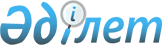 Об установлении публичного сервитута на земельные участки для проведения геологоразведочных работ товариществом с ограниченной ответственностью "Корпорация Казахмыс"Постановление акимата Абайского района Карагандинской области от 2 июня 2020 года № 31/01. Зарегистрировано Департаментом юстиции Карагандинской области 5 июня 2020 года № 5859
      В соответствии с Земельным кодексом Республики Казахстан от 20 июня 2003 года, Законом Республики Казахстан от 23 января 2001 года "О местном государственном управлении и самоуправлении в Республике Казахстан", акимат Абайского района ПОСТАНОВЛЯЕТ:
      1. Установить публичный сервитут на земельные участки общей площадью 2975,5127 гектар, расположенные на территории Абайского района без изъятия земельных участков сроком на два года для проведения геологоразведочных работ товариществом с ограниченной ответственностью "Корпорация Казахмыс", согласно приложению к настоящему постановлению.
      2. Товариществу с ограниченной ответственностью "Корпорация Казахмыс" необходимо:
      1) возместить убытки собственникам земельных участков и землепользователям в полном объеме, размер убытков и порядок их компенсации определить соглашением сторон в соответствии с действующим законодательством Республики Казахстан (по согласованию);
      2) при использовании земельного участка соблюдать требования законодательства Республики Казахстан.
      3. Государственному учреждению "Отдел земельных отношений, архитектуры и градостроительства Абайского района" в порядке, установленном законодательными актами Республики Казахстан принять меры, вытекающие из настоящего постановления.
      4. Контроль за исполнением настоящего постановления возложить на курирующего заместителя акима Абайского района.
      5. Настоящее постановление вступает в силу со дня государственной регистрации в органах юстиции и вводится в действие по истечении десяти календарных дней после дня его первого официального опубликования.
					© 2012. РГП на ПХВ «Институт законодательства и правовой информации Республики Казахстан» Министерства юстиции Республики Казахстан
				
      Аким Абайского района

Б. Асанов
Приложение к
постановлению
Акимат Абайского района
от 2 июня 2020 года
№ 31/01
№
Наименование
Общая площадь установления публичного сервитута, га
В том числе сельхозугодий
В том числе сельхозугодий
В том числе сельхозугодий
№
Наименование
Общая площадь установления публичного сервитута, га
пастбища, га
сенокосы, га
пастбища коренного улучшения, га
Ильичевский сельский округ
Ильичевский сельский округ
Ильичевский сельский округ
Ильичевский сельский округ
Ильичевский сельский округ
Участок №1
Участок №1
Участок №1
Участок №1
Участок №1
Всего земель 
209,0718
162,5718
46,5000
В том числе:
Земли ТОО "Жабяк В. И К" (09-134-011-198)
0,4620
0,4620
-
Земли запаса
208,6098
162,1098
46,5000
Участок №2
Участок №2
Участок №2
Участок №2
Участок №2
Всего земель 
321,5136
321,5136
83,0000
В том числе:
Земли крестьянского хозяйства "Шанс" Жабяк И.В. (09-134-011-189)
321,5136
321,5136
83,0000
Дзержинский сельский округ
Дзержинский сельский округ
Дзержинский сельский округ
Дзержинский сельский округ
Дзержинский сельский округ
Всего земель 
2417,5718
2417,5718
379,0000
В том числе:
Земли фермерского хозяйства Лящук Ю.В. (09-134-006-101)
398,4686
398,4686
189,0000
Земли фермерского хозяйства Лящук Ю.В. (09-134-006-083)
681,3603
681,3603
190,0000
Земли фермерского хозяйства Лящук Ю.В. (09-134-006-116)
1337,7429
1337,7429
-
Коксунский сельский округ
Коксунский сельский округ
Коксунский сельский округ
Коксунский сельский округ
Коксунский сельский округ
Всего земель 
27,3555
23,8555
3,5000
В том числе:
Земли фермерского хозяйства "Богара" Мукашева А.Т. (09-134-020-069)
27,3555
23,8555
3,5000
ИТОГО
2975,5127
2925,5127
50,0000
462,0000